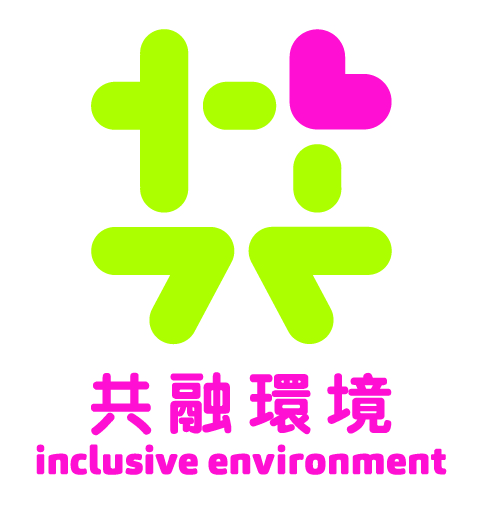 獎項建築物名稱物業管理公司類別全面共融大獎比華利山別墅會所恒基兆業地產附屬機構偉邦物業管理有限公司住宅會所全面共融大獎香港盲人輔導會 賽馬會欣康樓香港盲人輔導會商業樓宇全面共融大獎及 最具創意獎傲騰廣場南豐物業管理商業樓宇共融環境優異獎及 最具創意獎屯門市廣場第一期(商場)信和物業管理有限公司商場共融環境優異獎凱譽恒基兆業地產附屬機構偉邦物業管理有限公司住宅會所共融環境優異獎德福廣場香港鐵路有限公司商場積極進步獎天匯恒基兆業地產附屬機構偉邦物業管理有限公司 - 天匯住宅會所積極進步獎名家匯恒基兆業地產附屬機構偉邦物業管理有限公司 - 名家匯住宅會所積極進步獎京士柏山恒基兆業地產附屬機構偉邦物業管理有限公司 - 京士柏山住宅會所積極進步獎亮賢居恒基兆業地產附屬機構偉邦物業管理有限公司 - 亮賢居住宅會所積極進步獎荷里活廣場荷里活廣場有限公司商場積極進步獎翔龍灣恒基兆業地產附屬機構偉邦物業管理有限公司 - 翔龍灣住宅會所積極進步獎新都城二期新都城管理有限公司(恒基兆業地產集團成員) - 新都城二期住宅會所積極進步獎嘉亨灣恒基兆業地產附屬機構偉邦物業管理有限公司 - 嘉亨灣住宅會所積極進步獎數碼港商場香港數碼港管理有限公司商場